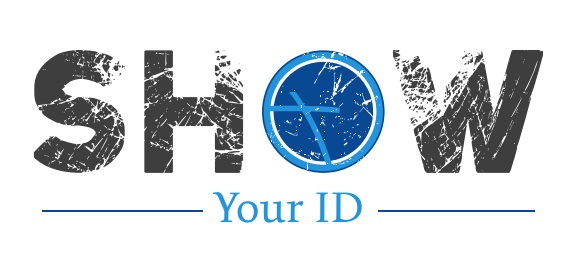 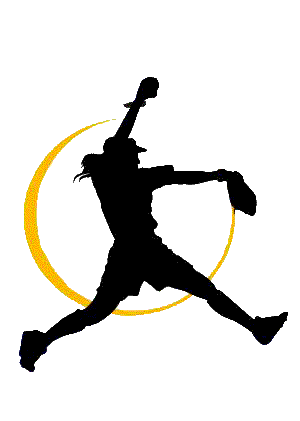 “Faith. Strong.” Pitching ClubWhat:  Fast pitch pitching basicsWhere:  Ada Christian, North GymWhen:  Tuesdays, February 16, 23, March 1, 8, 15, 22Time:  3:00-4:00 pmCost:  $15.00 Sponsor: Coach DKDetails:  This is a 6 week club with the goal of introducing and developing the skill of windmill pitching for girls, 3rd grade-8th grade.Each girl will receive instruction based on her level of ability.  No experience is necessary—just a true desire to learn this great skill.  Equipment:  Athletic clothing, tennis shoes and a softball gloveSign up Deadline:  February 10.To Sign up—fill in this form and turn it in to the office or to Coach DK, or email your information to sdekleine@adachristian.orgName_____________________________________________  grade_______Parents’ email______________________________Parents’ phone # __________________________Make Checks payable to Sharon DeKleine